۹۲ - هر نفس هوشيار براحت و نعمت و سرور موقّت دل نبنددحضرت عبدالبهاءاصلی فارسی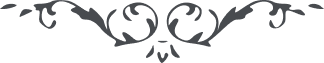 ۹۲ - هر نفس هوشيار براحت و نعمت و سرور موقّت دل نبندد هر نفس هوشيار  براحت و نعمت و سرور موقّت دل نبندد در جميع امور حقيقت ابدی جويد. ملاحظه کن چقدر نفوس عظيمه که در نهايت اقتدار سياسی و قوای عقلی بودند ولی عزّتشان جلوه ای بود آمد و گذشت بکلّی فراموش شدند و نتيجه مساعيشان در عالم سياسی مدّت قليلی موجود، زمان بامتداد مدّت موجی زد جميع فانی و نسيان گرديد. امّا نفوس مبارکی که در مسلک ملکوت سلوک مينمودند مانند تلامذه حضرت مسيح و بشارت به ظهور موعود تورات ميدادند نتائج همّت آنان الی الابد باقی زيرا در فضای نامتناهی پرواز کردند که آخر ندارد و در دريائی غوطه خوردند که پايان ندارد امّا ديگران سير در عالم محدود نمودند لهذا مفقود الاثر گشتند. 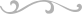 